      БАШҠОРТОСТАН РЕСПУБЛИКАҺЫ                                                совет сельского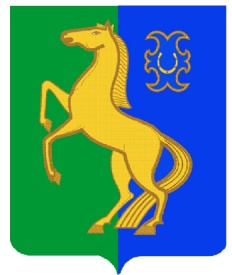              ЙƏРМƏКƏЙ РАЙОНЫ                                                    поселения рятамакский сельсоветМУНИЦИПАЛЬ РАЙОНЫНЫҢ                                                     муниципального района          РəтамаҠ  ауыл  Советы                                                           ермекеевский район          АУЫЛ БИЛəМəҺЕ   СОВЕТЫ                                                     республики Башкортостан    452181,  Рəтамаҡ а, Коммунистик. ур. 28                                          452181,с. Рятамакул.Коммунистическая,28                         т. (34741) 2-66-37                                                                                           т.(34741)2-66-37       КАРАР                                      № 301                                    РЕШЕНИЕ  19 июнь  2019 й.                                                                       19 июня 2019 г.О публичных слушаниях по проекту планировки и проект межевания территории по объекту: «60094П «Обустройство скважин № 102г, 103г куст 45КГБ Згурицкого нефтяного месторождения», расположенного в сельском поселении Рятамакский сельсовет муниципальный район Ермекеевский район Республики БашкортостанВ соответствии со ст.45,46 Градостроительного Кодекса Российской Федерации, на основании постановления № 291 от 25.04.2019 г. «О разработке проекта планировки территории и проекта межевания территории, в целях соблюдения прав человека на благоприятные условия жизнедеятельности, прав и законных интересов правообладателей земельных участков капитального строительства, Совет сельского поселения Рятамакский сельсовет муниципального района Ермекеевский район Республики БашкортостанРЕШИЛ:          1. Назначить публичные слушания по проекту планировки  и проект межевания территории по объекту: «60094П «Обустройство скважин № 102г, 103г куст 45КГБ Згурицкого нефтяного месторождения», расположенного в сельском поселении Рятамакский сельсовет муниципальный район Ермекеевский район Республики Башкортостан2. Провести публичные слушания по проектам указанным в пункте 1 настоящего решения, в соответствии с графиком (Приложение 1).3. Установить что письменные предложения жителей сельского поселения Рятамакский сельсовет муниципального района Ермекеевский район Республики Башкортостан по проектам указанным в пункте 1 настоящего решения, направляются в совет сельского поселения Рятамакский сельсовет муниципального района Ермекеевский район Республики Башкортостан (Ермекеевский р-н, с. Рятамак, ул. Коммунистическая, д. 28) в течении одного месяца со дня опубликования настоящего решения.4. Организацию и проведение публичных слушаний по проекту, возложить на Комиссию по проведению публичных слушаний.5. Утвердить комиссию по организации и проведению публичных слушаний в следующем составе: •	Насибуллин Р.М.- депутат по избирательному округу № 3;•	Хабибуллина Р.М. – депутат по избирательному округу № 4;•	Зиазетдинов Ф.А.– депутат по избирательному округу № 6.6. Опубликовать заключение о результатах публичных слушаний по пунктам указанным в пункте 1 настоящего решения на официальном сайте  сельского поселения Рятамакский сельсовет муниципального района Ермекеевский район Республики Башкортостан в сети «Интернет». 7. Не позднее чем через пятнадцать дней со дня проведения публичных слушаний по проектам указанным в пункте 1 настоящего решения, направить главе администрации сельского поселения Рятамакский сельсовет муниципального района Ермекеевский район Республики Башкортостан протокол публичных слушаний.8. Опубликовать настоящее решение на официальном сайте  сельского поселения Рятамакский сельсовет муниципального района Ермекеевский район Республики Башкортостан в сети «Интернет».9. Контроль за исполнением настоящего постановления оставляю за собой.Глава сельского поселения Рятамакский сельсовет 			                  И.В.Калимуллин                                                     Приложение 1 к решению Совета сельского поселения Рятамакский сельсовет муниципального района Ермекеевский район Республики Башкортостан от 19.06.2019 г. № 301ГРАФИКПроведения публичных слушаний по проекту планировки  и проект межевания территории по объекту: «60094П «Обустройство скважин № 102г, 103 г куст 45КГБ Згурицкого нефтяного месторождения»,  расположенного в сельском поселении Рятамакский сельсовет муниципальный район Ермекеевский район Республики Башкортостан Наименование проектаМесто ознакомления с демонстрационными материаламиМесто и время проведения публичных слушанийпроект планировки и проект межевания территории по объекту: «60094П «Обустройство скважин №102г, 103г куст 45 КГБ Згурицкого нефтяного месторождения», расположенного в сельском поселении Рятамакский сельсовет муниципальный район Ермекеевский район Республики Башкортостан. .Здание администрации сельского поселения  Рятамакский сельсовет(Республика Башкортостан, Ермекеевский р-н,                  с. Рятамак,                           ул. Коммунистическая,                 д. 28.Здание администрации сельского поселения  Рятамакский сельсовет(Республика Башкортостан, Ермекеевский р-н,                  с. Рятамак,                           ул. Коммунистическая,                 д. 28.22 июля 2019 г                 14 часов 00 минут